展馆布局图和展馆设施数据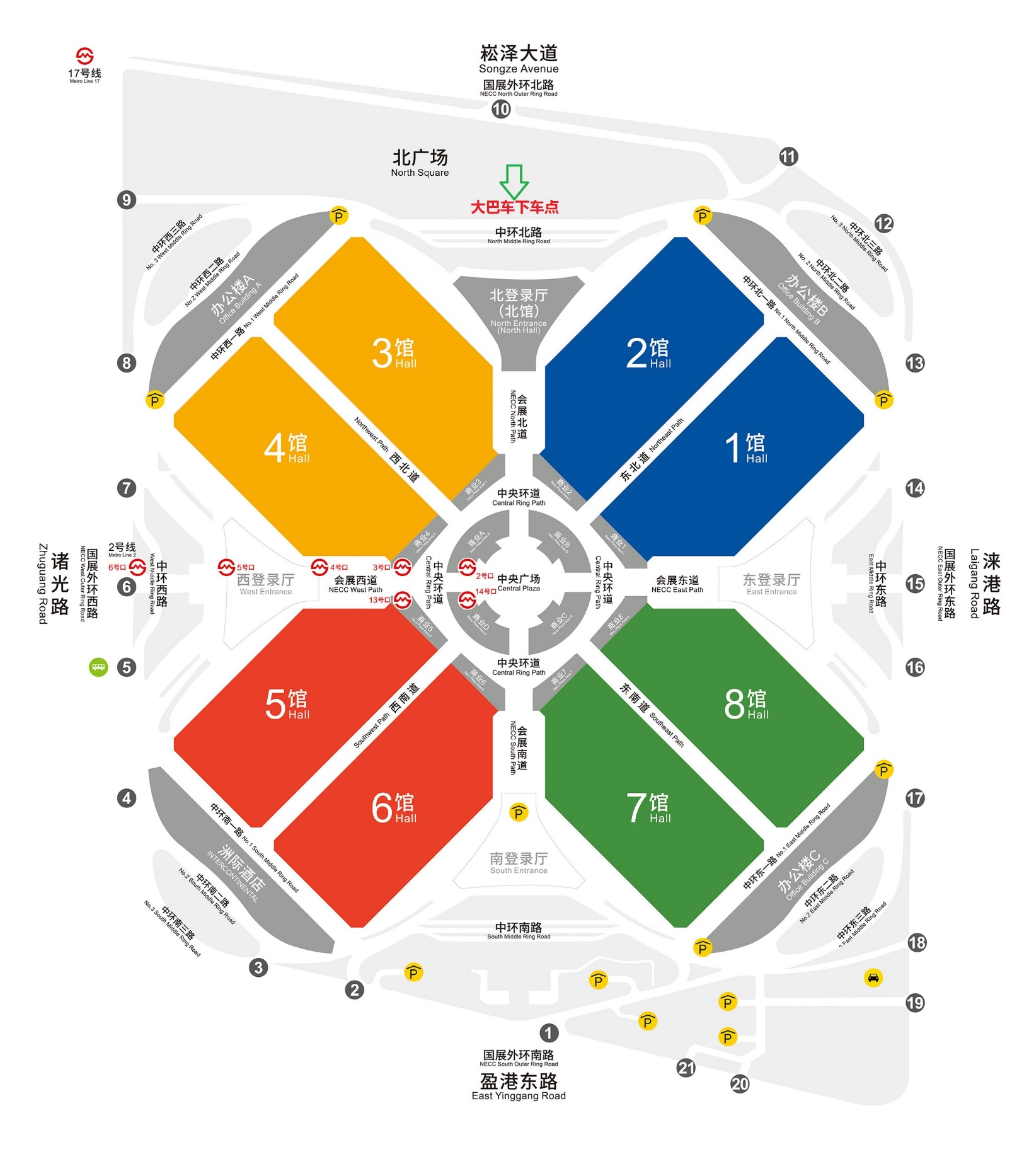 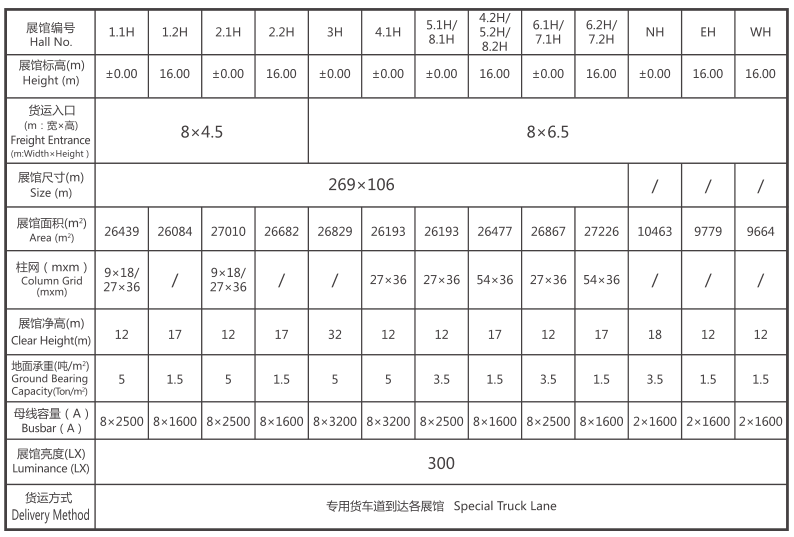 